Broadview Menu Calendar for September 2020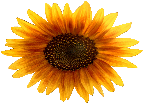 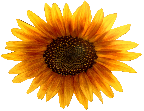 Broadview Menu Calendar for September 2020Broadview Menu Calendar for September 2020Broadview Menu Calendar for September 2020Broadview Menu Calendar for September 2020Broadview Menu Calendar for September 2020Broadview Menu Calendar for September 2020Broadview Menu Calendar for September 2020Broadview Menu Calendar for September 2020SundayMondayTuesdayWednesdayThursdayThursdayFridayFridaySaturday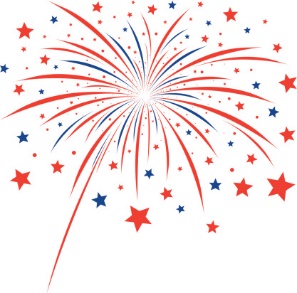 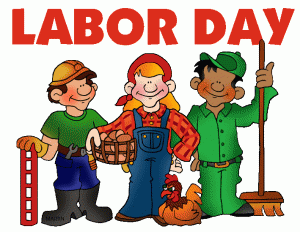 1BreakfastWafflesSausageFresh Strawberry SauceLunchShepard’s Pie OrChicken Stir FryRiceGreen BeansBlueberry SquareDinnerChicken Noodle SoupAssorted RollOrShrimp Cocktail Salad PlateRice Pudding2BreakfastFried EggsHash ToastFruitLunchSpaghetti & MeatballsOrBaked Maple HamBaked PotatoSide SaladStrawberry ShortcakeDinnerSoup Du JourRollOrPhilly Cheese Steak GrinderCucumber SaladJell-O3BreakfastPancakesBaconSliced OrangesLunchTuna Salad on LettuceOrRoasted ChickenRoasted PotatoesMixed VegetableMocha CakeDinnerVegetable SoupCrackersOrEgg Salad SandwichCarrot Raisin SaladFruit Pie3BreakfastPancakesBaconSliced OrangesLunchTuna Salad on LettuceOrRoasted ChickenRoasted PotatoesMixed VegetableMocha CakeDinnerVegetable SoupCrackersOrEgg Salad SandwichCarrot Raisin SaladFruit Pie4BreakfastEggs BenedictEnglish MuffinGrapesLunchLemon Dill SalmonRice PilafPeasOrChef SaladRaspberry CakeDinnerRatatouilleRollOrSeafood Salad RollSliced Cucumbers Chocolate Pudding4BreakfastEggs BenedictEnglish MuffinGrapesLunchLemon Dill SalmonRice PilafPeasOrChef SaladRaspberry CakeDinnerRatatouilleRollOrSeafood Salad RollSliced Cucumbers Chocolate Pudding5BreakfastYogurt DanishBananaLunchSwiss Steak & GravyOrEggplant ParmesanNoodlesBroccoliIce CreamDinnerHot Dog on a Bun Baked BeansColeslawOrFruit & Cottage Cheese PlatePudding Parfait6BreakfastScrambled EggsCinnamon RollFruit MedleyLunchBaked HamOrTurkey Mashed PotatoesDinner BiscuitCarrotsStrawberry Jell-O Pie DinnerChicken Caesar SaladRollOr Broccoli Cheddar SoupRollChocolate chip Cookie7Labor Day!BreakfastWafflesBaconFresh FruitLunchBBQ RibsOrHamburger/Cheeseburger on a BunCorn on the CobPotato Salad Side SaladRed, White & Blue TrifleDinnerHam & Cheese QuicheSquash MedleyOr Ratatouille RollTapioca Pudding8BreakfastFried Egg & Cheese on CroissantMandarin OrangesLunchManicottiOrRoasted ChickenSweet PotatoCornBrownie SundaeDinnerBeef Barley SoupSliced Buttered BreadOrFish SandwichSeasonal SaladChocolate Mousse9BreakfastFrench ToastSausage Apple SauceLunchTurkey TetrazziniOrItalian Sausage with Peppers & OnionsRiceZucchiniStrawberry Short ShortcakeDinnerChicken SandwichChipsOrFruit & Cottage Cheese PlateRice Pudding10BreakfastFried EggsToastFresh FruitLunchBBQ Pulled Pork Sliders Potato SaladCarrotsOrBeef Stew with DumplingsPineapple Carrot CakeDinnerMinestrone SoupSourdough BreadOrEgg Salad SandwichChips & PickleIce Cream10BreakfastFried EggsToastFresh FruitLunchBBQ Pulled Pork Sliders Potato SaladCarrotsOrBeef Stew with DumplingsPineapple Carrot CakeDinnerMinestrone SoupSourdough BreadOrEgg Salad SandwichChips & PickleIce Cream11BreakfastPancakesHamBananaLunchHerbed Baked HaddockMacaroni SaladSteamed SpinachOrHomemade Macaroni & CheeseSide SaladIce CreamDinnerTomato Soup& ½ or Whole Grilled CheeseSandwich Waldorf SaladOatmeal Cookie11BreakfastPancakesHamBananaLunchHerbed Baked HaddockMacaroni SaladSteamed SpinachOrHomemade Macaroni & CheeseSide SaladIce CreamDinnerTomato Soup& ½ or Whole Grilled CheeseSandwich Waldorf SaladOatmeal Cookie12BreakfastEggs BenedictBiscuitFresh Fruit LunchShepherd’s PieOrBaked Stuffed ChickenRice PilafBeetsBlueberry Lemon CakeDinnerHot Dog on a BunBaked BeansCucumber Sour Cream SaladOr Garden Salad with Boiled eggFruit and Sherbet Parfait13BreakfastDonutsYogurt CupFresh FruitLunchBaked HamOrRoast BeefSweet PotatoesCauliflowerIce Cream SundaeDinnerGarden Vegetable Chicken SoupRollOrBeef Macaroni SkilletGreek Salad Tapioca Pudding14BreakfastFried EggsHome FriesToastFresh FruitLunchTuna Salad on a Garden Salad OrMake your own PizzaOatmeal HermitDinnerSoup Du JourRollOrChicken Salad SandwichSide SaladIce Cream 15BreakfastPlain or Blueberry PancakesSausageBananaLunchGrilled Shrimp on a Garden SaladOr Baked ChickenRicePeasBanana Cream PieDinnerTurkey Bacon Ranch SandwichSide SaladOrBaked Onion SoupCheese BreadFruit Parfait16BreakfastCheese & Egg ScrambleHomemade MuffinPineappleLunchLobster RollOr Spaghetti with MeatballsItalian BreadPeanut Butter PieDinnerRoast Beef & ProvoloneSandwichCorn & BeanSaladOrZuppa ToscanaRollBread Pudding17BreakfastFrench ToastBaconMelonLunchGabby’s Pizza/VeggieSausagePepperoniCheeseSide SaladORAntipasto SaladBanana Split DinnerCream of Mushroom SoupRollOrTuna Salad Sandwich3 Bean SaladIce Cream17BreakfastFrench ToastBaconMelonLunchGabby’s Pizza/VeggieSausagePepperoniCheeseSide SaladORAntipasto SaladBanana Split DinnerCream of Mushroom SoupRollOrTuna Salad Sandwich3 Bean SaladIce Cream18BreakfastHam & Cheese, Egg ScrambleEnglish MuffinMandarin OrangesLunchSeafood CasseroleOrMeatloafPotato SaladCorn on the CobStrawberry Angel food TrifleDinnerChicken TendersVegetable Orzo SaladBroccoliOrCrab Meat Salad on RollPeanut Butter Cookie18BreakfastHam & Cheese, Egg ScrambleEnglish MuffinMandarin OrangesLunchSeafood CasseroleOrMeatloafPotato SaladCorn on the CobStrawberry Angel food TrifleDinnerChicken TendersVegetable Orzo SaladBroccoliOrCrab Meat Salad on RollPeanut Butter Cookie19BreakfastWafflesSausageFresh FruitLunchGrilled Orange & Balsamic Chicken SaladBread StickOrFish & ChipsSide SaladCheesecakeDinnerGarden Salad with Boiled eggOrHot Dog on a Roll Baked BeansPotato SaladColeslawPeach CobblerBroadview Menu Calendar for September 2020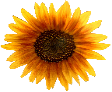 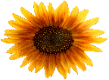 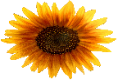 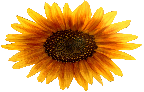 Broadview Menu Calendar for September 2020Broadview Menu Calendar for September 2020Broadview Menu Calendar for September 2020Broadview Menu Calendar for September 2020Broadview Menu Calendar for September 2020Broadview Menu Calendar for September 2020Broadview Menu Calendar for September 2020Broadview Menu Calendar for September 2020SundayMondayTuesdayWednesdayThursdayThursdayFridayFridaySaturday20Breakfast:Scrambled Eggs English MuffinMandarin OrangesLunch:Baked American Chop Suey or Pork Chop Mashed PotatoesBeetsBread PuddingDinner:Seafood Chowder RollOrGrilled Cheese & Tomato SandwichButterscotch Pudding21BreakfastFrench Toast SausageMixed FruitLunchRoasted Turkey Or Swedish MeatballsRiceMixed VegetableFruit CupDinnerSteak Tips SaladRoll Or Broccoli Cheddar Cheese SoupCrackersSide SaladIce Cream 22Breakfast Cheesy Egg Scramble Cranberry Orange MuffinBananaLunch Baked Cod Or B.B.Q. RibsSweet PotatoesCornBrownie Pudding CakeDinnerPotato Leek SoupCorn BreadOrTurkey Salad SandwichLettuce & TomatoCranberry Sauce Chocolate Chip Cookie23Breakfast WafflesSausagePeachesLunch LasagnaGarlic BreadOrChicken Pot PieSide SaladApple CakeDinner Corn ChowderRollOrItalian SandwichChips & PicklePickled BeetsChocolate Mousse24Breakfast Peppers, Onions & Cheese Egg ScrambleBran Muffin Fresh Fruit Lunch Pot RoastOr Baked Ham With  Potatoes & Carrots Raspberry Cream PieDinner BLT Sandwich Or Egg Salad SandwichCarrot Raisin SaladPeanut Butter Cookie 24Breakfast Peppers, Onions & Cheese Egg ScrambleBran Muffin Fresh Fruit Lunch Pot RoastOr Baked Ham With  Potatoes & Carrots Raspberry Cream PieDinner BLT Sandwich Or Egg Salad SandwichCarrot Raisin SaladPeanut Butter Cookie 25Breakfast Pancakes  Bacon  Fresh Fruit Lunch Crab Cake Or Italian Sausage with Peppers & Onion Potato Salad Green Beans Mocha Cake Dinner Cheese Tortellini Salad  Or Ham Salad Sandwich Sliced Cucumbers Tapioca Pudding25Breakfast Pancakes  Bacon  Fresh Fruit Lunch Crab Cake Or Italian Sausage with Peppers & Onion Potato Salad Green Beans Mocha Cake Dinner Cheese Tortellini Salad  Or Ham Salad Sandwich Sliced Cucumbers Tapioca Pudding26Breakfast Yogurt Muffin Strawberries Lunch Grilled Chicken Salad Plate Or  Homemade Mac & Cheese Mixed Vegetable Ice cream Dinner Hot Dog on a Bun Baked Beans Coleslaw Or Garden Salad with Boiled Egg  Lemon Pie 27Breakfast Scrambled Eggs Cinnamon Roll Fresh Fruit  Lunch Roast Beef w\ Gravy Or Pork Tenderloin Mashed Sweet Potato Peas  Oatmeal Cookie Dinner Chicken, Tomato & Rice Soup Roll Or Grilled Tuna Sandwich Melt Fries Side Salad Strawberry Parfait 28Breakfast French Toast Sausage Grapes Lunch BBQ Pulled Pork Mashed Potato Coleslaw OrGrilled Shrimp on a Garden SaladPineapple Carrot Cake Dinner Sloppy Joe on a Bun Or Tortellini Soup Roll Raisin Carrot SaladIce Cream 29BreakfastPoached Eggs Wheat ToastMandarin OrangesLunchBaked Chicken OrFish FilletBaked Red Potato Roast VegetablesChocolate Chip CookieDinnerTomato SoupRollOrGrilled Cheese SandwichSide Salad Jell-O30BreakfastPancakesBaconBanana LunchStuffed ShellsSide SaladOrTuna Salad on a Garden Salad Chocolate Cream PieDinnerClam ChowderRollOrPilgrim SandwichSliced TomatoesFruit Sorbet30BreakfastPancakesBaconBanana LunchStuffed ShellsSide SaladOrTuna Salad on a Garden Salad Chocolate Cream PieDinnerClam ChowderRollOrPilgrim SandwichSliced TomatoesFruit SorbetSeptember Birthday’sAl A.                 9/1Donald D.         9/4Betty B.           9/11Nancy B….     9/19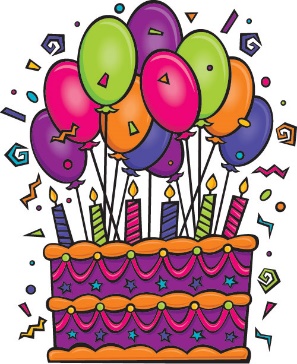 September Birthday’sAl A.                 9/1Donald D.         9/4Betty B.           9/11Nancy B….     9/19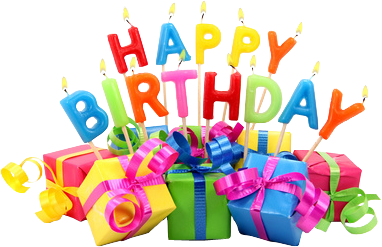 